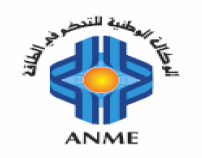 PROSOL       برنامج النهوض بالسخانات الشمسيةشهادة تصريح بتركيز سخان شمسيو إلتزام بعدم تحويله من مكان تركيزهإني الممضي أسفله............................................................................................................................... صاحب بطاقة تعريف وطنية عدد..........................................الصادرة ب.....................................................بتاريخ..............................................................................................................................................رقم الهاتف........................................................................................................................................ Advance Technology Solar  أصرح بأني إقتنيت سخانا شمسيا من المزودوقد تم تركيزه من طرف الشركة المتعهدة بالتركيب........................................................................................بتاريخ.............................................بالعنوان التالي.......................................................................................................................................................................................................................................و قد تسلمت الوثائق التالية.نسخة من جذاذة إقتناء السخانشهادة الضمانفاتورة مفصلة دليل الصيانةدليل استعمال السخانكما ألتزم بعدم تحويل السخان الشمسي من العنوان المذكور أعلاه، خلال الخمس سنوات القادمة، دون الموافقة الكتابية و المسبقة من طرف الوكالة الوطنية للتحكم في الطاقة.و في حالة مخالفة هذا الإلتزام أتعهد برد المنحة المسندة لفائدتي من قبل الدولة و دفع مصاريف التتبعات القانونيةالحريف (إمضاء معرف به)                                                   ختم و إمضاء الشركة المتعهدة بالتركيب................................................                                                 .....................................